Vadovaudamasi Lietuvos Respublikos vietos savivaldos įstatymo 6 straipsnio 32 punktu, 16 straipsnio 2 dalies 26 punktu, Lietuvos Respublikos kelių įstatymo 3 straipsnio 3 dalimi, 4 straipsnio 3 dalimi, Pagėgių  savivaldybės taryba  n u s p r e n d ž i a:Teikti įregistruoti valstybės įmonės Registrų centro Nekilnojamojo turto registre Pagėgių savivaldybės nuosavybės teisę į inžinerinius statinius – vietinės reikšmės gatves ir kelius:Vietinės reikšmės kelias Nr. PG1030, Natkiškių k., Pagėgių sav. (unikalus Nr. 4400-5501-4225); Vietinės reikšmės kelias Nr. PG3030, Kerkutviečiai – Lumpės upelis, Pagėgių sav. (unikalus Nr. 4400-5516-5621); Vietinės reikšmės kelias Nr. PG2085, privažiavimas prie laukų nuo kelio 141, Pagėgių sav. (unikalus Nr. 4400-5516-5654); Vietinės reikšmės kelias Nr. PG2111, Sokaičių k., Pagėgių sav. (unikalus Nr. 4400-5501-4214); Vietinės reikšmės kelias Nr. PG2109, Sokaičių k., Pagėgių sav. (unikalus Nr. 4400-5501-4190); Vietinės reikšmės kelias Nr. PG2110, Sokaičių k., Pagėgių sav. (unikalus Nr. 4400-5501-4203); Turgaus gatvė Nr. PG7210, Pagėgių m., Pagėgių sav. (unikalus Nr. 4400-5506-1415); Nemuno gatvė Nr. PG7205, Nemuno g., Pagėgių m., Pagėgių sav. (unikalus Nr. 4400-5499-6806); Turgaus gatvė Nr. PG7242, Turgaus g., Pagėgių m., Pagėgių sav. (unikalus Nr. 4400-5485-7026); Melioratorių gatvė Nr. PG7213, Melioratorių g., Pagėgių m., Pagėgių sav. (unikalus Nr. 4400-5501-4182); Parko gatvė Nr. PG9707, Parko g., Šilgalių k., Pagėgių sav. (unikalus Nr. 4400-5475-7763); Naujoji gatvė Nr. PG7204, Naujoji g., Pagėgių m., Pagėgių sav. (unikalus Nr. 4400-5499-6820); Naujoji gatvė Nr. PG7202, Naujoji g., Pagėgių m., Pagėgių sav. (unikalus Nr. 4400-5499-6810); Žalioji gatvė Nr. PG7201, Žalioji g., Pagėgių m., Pagėgių sav. (unikalus Nr. 4400-5499-6786); Vietinės reikšmės kelias Nr. PG3029, privažiavimas prie Kerkutviečių nuo kelio PG3028, Pagėgių sav. (unikalus Nr. 4400-5517-3489); Vietinės reikšmės kelias Nr. PG3027, privažiavimas prie laukų nuo kelio PG3028, Pagėgių sav. (unikalus Nr. 4400-5517-3478); Vilniaus gatvės atšaka į Vilniaus g. 30A Nr. PG7241, Pagėgių m., Pagėgių sav. (unikalus Nr. 4400-5507-9977); Vietinės reikšmės kelias Nr. PG7235, atšaka nuo Sodų gatvės, Pagėgių sav. (unikalus Nr. 4400-5507-9944); Pramonės gatvė Nr. PG7225, Pramonės g., Pagėgių m., Pagėgių sav. (unikalus Nr. 4400-5513-2751); Aukštaičių gatvė Nr. PG7221, Aukštaičių g., Pagėgių m., Pagėgių sav. (unikalus Nr. 4400-5507-9911); Geležinkelio gatvė Nr. PG7217, Geležinkelio g., Pagėgių m., Pagėgių sav. (unikalus Nr. 4400-2249-0282); Geležinkelio gatvė PG9703, Geležinkelio g., Šilgalių k., Pagėgių sav. (unikalus Nr. 4400-5485-7015);Vydūno gatvė Nr. PG7216, Vydūno g., Pagėgių m., Pagėgių sav. (unikalus Nr. 4400-2250-7188); Birutės gatvė Nr. PG7215, Birutės g., Pagėgių m., Pagėgių sav. (unikalus Nr. 4400-2251-3919); Lumpės gatvė Nr. PG9010, Lumpės g., Lumpėnų k., Pagėgių sav. (unikalus Nr. 4400-5515-1214); Malūno gatvė Nr. PG9011, Malūno g., Lumpėnų k., Pagėgių sav. (unikalus Nr. 4400-5515-1336); Vietinės reikšmės kelias Nr. PG3001, Lumpėnų sen., Pagėgių sav. (unikalus Nr. 4400-5510-3049); Vietinės reikšmės kelias Nr. PG3002, Lumpėnų sen.,  Pagėgių sav. (unikalus Nr. 4400-5510-3081);Vietinės reikšmės kelias Nr. PG0071, privažiavimas prie geležinkelio nuo kelio 4230, Pagėgių sen., Pagėgių sav. (unikalus Nr. 4400-5506-4130);Vietinės reikšmės kelias Nr. PG0022 Plaušvariai – Vičiai, Pagėgių sen., Pagėgių sav. (unikalus Nr. 4400-5502-6427);Vietinės reikšmės kelias Nr. PG3034 Lumpėnai – Piktupės upelis, Pagėgių sav. (unikalus Nr. 4400-5517-3434); Vietinės reikšmės kelias Nr. PG3033 Lumpėnai – Strazdai, Pagėgių sav. (unikalus Nr. 4400-5517-3456); Vietinės reikšmės kelias Nr. PG0028, privažiavimas prie Mantvilaičių nuo kelio 4201, Pagėgių sav. (unikalus Nr. 4400-5502-2016); Vietinės reikšmės kelias Nr. PG5137 Pakamoniai – Jonikaičiai, Pagėgių sav. (unikalus Nr. 4400-5502-1984);Vietinės reikšmės kelias Nr. PG0031, privažiavimas prie Pavilkių nuo kelio 4240, Pagėgių sav. (unikalus Nr. 4400-5504-5900); Vietinės reikšmės kelias Nr. PG0089, privažiuojamasis kelias prie laukų nuo kelio PG0075 Būbliškės kaime, Pagėgių sav. (unikalus Nr. 4400-5507-9922);Vietinės reikšmės kelias Nr. PG0082, privažiuojamasis kelias prie laukų nuo kelio 4201 ties geležinkelio pervaža, Pagėgių sav. (unikalus Nr. 4400-5504-5977);Vietinės reikšmės kelias Nr. PG0033 Pavilkiai – Stumbragirių miškas, Pagėgių sav. (unikalus Nr. 4400-5504-5955);Vietinės reikšmės kelias Nr. PG0029 Gudai – Pavilkiai, Pagėgių sav. (unikalus Nr. 4400-5502-1995);Sodėnų gatvė Nr. PG9003, Sodėnų g., Lumpėnų k., Pagėgių sav. (unikalus Nr. 4400-5515-1258);Pievų gatvė Nr. PG9014, Pievų g., Lumpėnų k., Pagėgių sav. (unikalus Nr. 4400-5515-1347);Žalioji gatvė Nr. PG9004, Žalioji g., Lumpėnų k., Pagėgių sav. (unikalus Nr. 4400-5515-1269);Lauko gatvė Nr. PG9002, Lauko g., Lumpėnų k., Pagėgių sav. (unikalus Nr. 4400-5515-1247); Vietinės reikšmės kelias Nr. PG3003, privažiavimas prie kelio PG3001 nuo kelio PG3002, Lumpėnų sen., Pagėgių sav. (unikalus Nr. 4400-5510-3150);Vietinės reikšmės kelias Nr. PG3004, privažiavimas prie laukų nuo kelio PG3002, Lumpėnų sen.,  Pagėgių sav. (unikalus Nr. 4400-5510-3227); Vietinės reikšmės kelias Nr. PG0072, privažiavimas prie įmonės nuo kelio PG0071, Pagėgių sen., Pagėgių sav. (unikalus Nr. 4400-5506-4142); Vietinės reikšmės kelias Nr. PG0024, privažiavimas prie laukų nuo kelio PG0022, Pagėgių sen., Pagėgių sav. (unikalus Nr. 4400-5502-6438); Vietinės reikšmės kelias Nr. PG0054, privažiavimas prie Endriškių nuo kelio 4232, Pagėgių sen., Pagėgių sav. (unikalus Nr. 4400-5502-6470); Vietinės reikšmės kelias Nr. PG3008 Trakininkai – Šakininkai, Lumpėnų sen., Pagėgių sav. (unikalus Nr. 4400-5511-8653);Vietinės reikšmės kelias Nr. PG3009, privažiavimas prie Šakininkų nuo kelio 141, Lumpėnų sen., Pagėgių sav. (unikalus Nr. 4400-5511-8697);Vietinės reikšmės kelias Nr. PG3006, privažiavimas prie Šakininkų nuo kelio 4229, Lumpėnų sen., Pagėgių sav. (unikalus Nr. 4400-5511-8614); Bokšto gatvė Nr. PG9009, Bokšto g., Lumpėnų k.,  Pagėgių sav. (unikalus Nr. 4400-5515-1325);Javų gatvė Nr. PG9008, Javų  g., Lumpėnų k., Pagėgių sen. (unikalus Nr. 4400-5515-1280);Vietinės reikšmės kelias Nr. PG0007, privažiavimas prie Vydutaičių nuo kelio PG0020, Pagėgių sav. (unikalus Nr. 4400-5471-9029);Vietinės reikšmės kelias Nr. PG3031 Kerkutviečiai – Sodėnai, Pagėgių sav. (unikalus Nr. 4400-5539-6886).Pavesti Pagėgių savivaldybės administracijai įregistruoti 1 punkte nurodytus inžinerinius statinius – vietinės reikšmės gatves ir kelius Valstybės įmonės Registrų centro Nekilnojamojo turto registre.Sprendimą paskelbti Pagėgių savivaldybės interneto svetainėje www.pagegiai.lt.Šis sprendimas gali būti skundžiamas Regionų apygardos administracinio teismo Klaipėdos rūmams (Galinio Pylimo g. 9, 91230 Klaipėda) Lietuvos Respublikos administracinių bylų teisenos įstatymo nustatyta tvarka per 1 (vieną) mėnesį nuo sprendimo paskelbimo dienos. SUDERINTA: Administracijos direktorius	                                 	              Virginijus KomskisDokumentų valdymo ir teisės skyriausvyresnioji specialistė				              Ingrida ZavistauskaitėCivilinės metrikacijos ir viešosios tvarkos skyriaus vyriausioji specialistė − kalbos ir archyvo tvarkytoja                                      Laimutė Mickevičienė  Parengė Bronislovas Budvytis,Turto ir ūkio skyriaus vedėjas Pagėgių savivaldybės tarybosveiklos reglamento2 priedasPAGĖGIŲ SAVIVALDYBĖS TARYBOS SPRENDIMO PROJEKTO „DĖL PAGĖGIŲ SAVIVALDYBĖS NUOSAVYBĖS TEISĖS Į INŽINERINIUS STATINIUS ĮREGISTRAVIMO VALSTYBĖS ĮMONĖS REGISTRŲ CENTRO NEKILNOJAMOJO TURTO REGISTRE“AIŠKINAMASIS RAŠTAS2020-10-22	1. Parengto projekto tikslai ir uždaviniai: Registruoti Nekilnojamojo turto registre turto savininkui nuosavybės teisę į inžinerinius statinius – vietinės reikšmės kelius ir gatves.	2. Kaip šiuo metu yra sureguliuoti projekte aptarti klausimai:  Vadovaujantis Lietuvos Respublikos vietos savivaldos įstatymo 6 straipsnio 32 punktu, 16 straipsnio 2 dalies 26 punktu, Lietuvos Respublikos kelių įstatymo 3 straipsnio 3 dalimi, 4 straipsnio 3 dalimi, inžineriniai  statiniai (keliai ir gatvės) pagal nuosavybės formą priklauso savivaldybei, tačiau nėra statybos teisėtumą patvirtinančių dokumentų dėl daiktinių teisių įregistravimo.	3. Kokių teigiamų rezultatų laukiama:  Inžineriniai statiniai – vietinės reikšmės keliai ir gatvės Nekilnojamojo turto registre bus įregistruoti Savivaldybei nuosavybės teise.    	4. Galimos neigiamos priimto projekto pasekmės ir kokių priemonių reikėtų imtis, kad tokių pasekmių būtų išvengta:  Priėmus sprendimą neigiamų pasekmių nenumatoma. 5. Kokius galiojančius aktus (tarybos, mero, savivaldybės administracijos direktoriaus) reikėtų pakeisti ir panaikinti, priėmus sprendimą pagal teikiamą projektą: Nereikės keisti ar naikinti kitų galiojančių aktų, priėmus sprendimą pagal teikiamą projektą.    	6. Jeigu priimtam sprendimui reikės kito tarybos sprendimo, mero potvarkio ar administracijos direktoriaus įsakymo, kas ir kada juos turėtų parengti:  Ne.    	7. Ar reikalinga atlikti sprendimo projekto antikorupcinį vertinimą: Nereikalinga.    	8. Sprendimo vykdytojai ir įvykdymo terminai, lėšų, reikalingų sprendimui įgyvendinti, poreikis (jeigu tai numatoma – derinti su Finansų skyriumi):  Nereikalinga.   	 9. Projekto rengimo metu gauti specialistų vertinimai ir išvados, ekonominiai apskaičiavimai (sąmatos)  ir konkretūs finansavimo šaltiniai:  Negauta.          	 10. Projekto rengėjas ar rengėjų grupė Turto ir ūkio skyriaus vedėjas Bronislovas Budvytis.          	11. Kiti, rengėjo nuomone, reikalingi pagrindimai ir paaiškinimai: Nėra.Turto ir ūkio skyriaus vedėjas 			                  Bronislovas Budvytis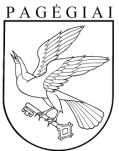 Pagėgių savivaldybės tarybasprendimasDĖL PAGĖGIŲ SAVIVALDYBĖS NUOSAVYBĖS TEISĖS Į INŽINERINIUS STATINIUS ĮREGISTRAVIMO VALSTYBĖS ĮMONĖS REGISTRŲ CENTRO NEKILNOJAMOJO TURTO REGISTRE2020 m. spalio 22 d. Nr. T1-231Pagėgiai